04.05.2020. 7 клас. Трудове навчання.Тема. Повторення та узагальнення вивченого матеріалу в 7 класі.Завдання.Який технологічний процес відбувається під час складання виробу?з’єднання деталей цвяхами;з’єднання деталей у виріб;з’єднання деталей шурупами;з’єднання деталей будь – яким способом;правильної відповіді немає.2. За якої вологості можна склеювати деталі із деревини?25...30 %; до 15 %; більше 30 %; будь-якої вологості;правильної відповіді немає.3.	Які частини деревини видно на поперечному розрізі ствола?кору, серцевину, ядро, річні кільця; кору, заболонь, ядро, серцевину; кору, заболонь, ядро, серцевину, річні кільця.4.	Виконання якого технологічного процесу здійснюють за допомогою шерхебеля?надання заготовці відповідної форми;попереднього (чорнового) стругання і зняття великих припусків;надання поверхні заготовки хвильової форми.5.	Які матеріали застосовують для прозорого оздоблення деревини?лаки;масляні фарби;емалеві фарби.6.	За якими ознаками розрізняють деревину?за кольором, запахом, текстурою і твердістю; за кольором ядра, формою заболоні, текстурою; за запахом, річними кільцями, твердістю.7.	Яка одиниця вимірювання лінійних розмірів у техніці?метр;сантиметр;дюйм; дециметр; міліметр; будь-яка.8.	Як називається операція розрізання деревини пилкою?розкрій; пиляння;різання; розділення.9.	У якому переліку наведено всі хвойні породи дерев?дуб, сосна, береза;ялина, вільха, сосна;сосна, ялина, модрина, кедр, ялиця;модрина, граб, ялина;осика, ялина, сосна.10.	Як називається природний рисунок на обробленій поверхні деревини?серцевинні промені; текстура; рисунок;поздовжні смуги;річні кільця.11. Під час стругання рубанком прямолінійних поверхонь необхідно перерозподіляти зусилля рук. Для чого це робиться?щоб не затупити рубанка; для одержання рівної поверхні;для рівномірного зняття стружки по всій довжині заготовки.12. Що використовується для розмічання деталі, зображеної на рисунку?Відповіді надсилати на електронну пошту, вказавши свої ініціали.robotaserhiy@gmail.comлінійка, олівець; кутник, олівець; шаблон, олівець.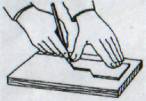 